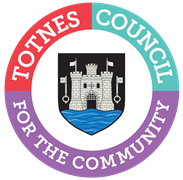 AGENDA FOR THE TOWN MATTERS COMMITTEEMONDAY 22ND NOVEMBER 2021 IN THE GUILDHALLYou are hereby SUMMONED to attend the Town Matters Committee on Monday 22nd November 2021 at 6.30pm for a maximum of 90 minutes in the Guildhall for the purpose of transacting the following business:  Committee Members: Councillors V Trow (Chair), G Allen, S Collinson, D Matthews, A Oliver, P Paine, S Skinner, N Stopp and L Webberley.WELCOME AND APOLOGIES FOR ABSENCEThe Chair will read out the following statement:Welcome to everyone attending and observing the meeting.A reminder that open proceedings of this meeting will be video recorded. If members of the public make presentations, they will be deemed to have consented to being recorded. By entering the Council Chamber attendees are also consenting to being recorded. This meeting is limited to 90 minutes and therefore members are asked to raise their points succinctly and not repeat the same view expressed by colleagues if it does not add to the debate.To receive apologies and to confirm that any absence has the approval of the Council.The Committee will adjourn for the following items:PUBLIC QUESTION TIMEA period of 15 minutes will be allowed for members of the public to ask questions or make comment regarding the work of the Committee or other items that affect Totnes.The Committee will convene to consider the following items:BALTIC WHARFTo update on the latest proposals and public consultation for the Baltic Wharf site from the developers TQ9 and Acorn. Verbal update [no more than 30 minutes] and background documents attached.CONFIRMATION OF MINUTESTo approve the minutes of 27th September 2021 and update on any matters arising. Document attached.COMMUNITY AWARD SCHEMETo consider the idea of an annual Community Award scheme, what it could include and how it would be administered. Document attached.HM THE QUEEN’S PLATINUM JUBILEETo consider the various national events to mark HM The Queen’s Platinum Jubilee in June 2022 (beacon lighting, the Big Lunch, the Queen’s Green Canopy) and determine any Town Council involvement in events. Document attached.EMERGENCY PLANTo review the Emergency Plan. Document attached. COMMUNITY ENGAGEMENTTo consider the Council’s community engagement plan for 2022 and make a recommendation to Full Council. Document attached. COMMUNITY CHARTERTo consider the latest budget requirement for the community charter and make a recommendation to Full Council. Document to follow.CLIMATE EMERGENCY WORKING GROUPTo note any update from the Climate Change Working Group on 16th November 2021 (standing item). Verbal update.COMMUNITY CO-ORDINATOR UPDATETo note a report from the Community Co-ordinator. Document attached.DATE OF NEXT MEETINGTo note the date of the next meeting of the Town Matters Committee – Monday 31st January 2022 at 6.30pm.Sara HallidayCommittee and Cemetery Administrator17th November 2021USE OF SOUND RECORDINGS AT COUNCIL & COMMITTEE MEETINGSThe open proceedings of this Meeting will be audio and video recorded. If members of the public make a representation, they will be deemed to have consented to being recorded. By entering the Council Chamber or Zoom meeting, attendees are also consenting to being recorded.Televised, vision and sound recordings or live broadcastings by members of the press or public at Councillor Committee debates are permitted and anyone wishing to do so is asked to inform the Chairman of the respective Committee of their intention to record proceedings.